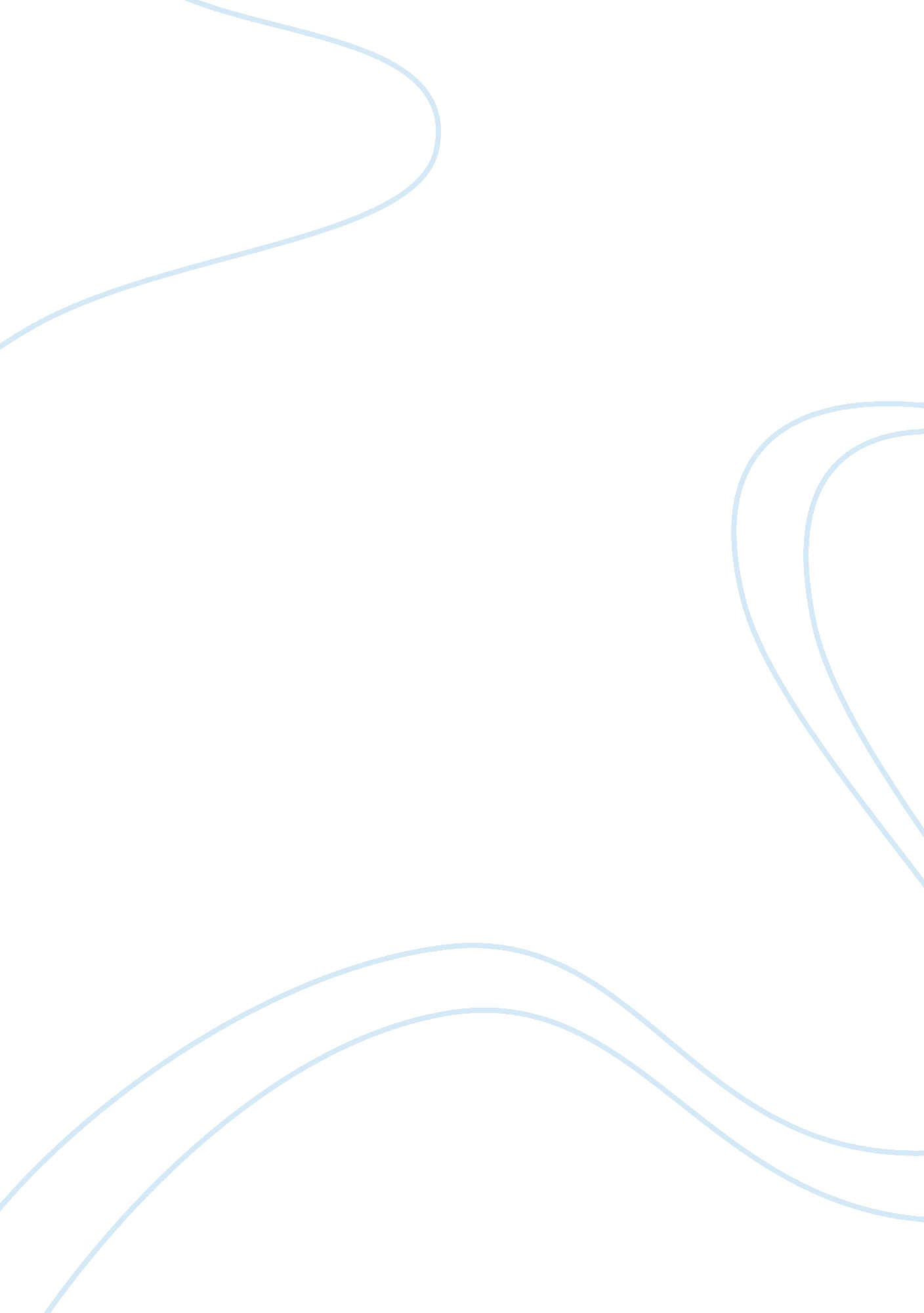 White and black spectrum of the worldFood & Diet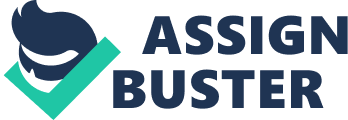 “ WhiteAnd Black Spectrum Of The World “ The Black andWhite Spectrum of the World Everywhere one looks, it is easy to find someone, usually black or white, stereotyping either another person or group. Thisstereotyping can also be referred to as discrimination. The most common form ofdiscrimination in the world is racial discrimination. Many African Americanshave lived long harsh lives for one reason only, the white supremacy beforeWorld War II. Out of all races, the one that seems to be hit the hardest bypeople who discriminate are the African Americans. Ever since 1619, blacks were enslaved, usuallyunder the direction of white people, and this problem began to be dealt with in1830 (Deburg 3). There was a significant growth of black people in the UnitedStates starting in the 1600s (Allen 9). ? The use and importance of Africanlabor had expanded to the extent that it was impossible to speak of blackbondage solely as an economic tool for the agricultural development of frontierAmerica? (Deburg 3). The major racial discrimination toward the black societytook place in the southern part of the United States (Deburg 3). The first steptaken that made a black person count in society was the Three-FifthsCompromise.? Thiscompromise stated that every black person counted as three-fifths of a whiterace; therefore African Americans had a little more say in the economy. Blackswere somewhat happy with the compromise, but as a whole still felt like theirrace accounted for nothing (Watson). During this time (1619-1830) blacks werestereotyped to the point many white people believed that and treated blackslike they were natural slaves or noble savages (Deburg 3). After 1865many African Americans were sick and tired of dealing with whites dominatingthe economy, and began to take action to make the two races equal to oneanother. The Civil War, a horrible incident that occurred due to thediscrimination stirring in the south, turned around the lives of the blackpopulation in the United States. There were many different effects after thewar. The Southerners were stripped of their slaves, and for the first timeblacks had their chance to become free from the southern white race. During thewar, many African Americans were forced to fight because they were laborers forthe Southern armies or they were servants to confederate officers. Around38, 000 of the 200, 000 blacks that fought in the war were killed (Brinkley 509). The white Southerners preferred not to take chances with their own men losingtheir lives as spies so in place of the whites, blacks spied for the Union. Many of theseblack slaves fled their plantations in search of freedom, and with nowhere togo, did the best they could to make the best out of their lives (Brinkley 509). It is very easy to see how racist the Confederates were during the Civil War. The black race was sick of all this racial criticism and decided to take actionto relieve them of this stress in the mid 1900s. Many individuals and groupstook action to prevent any more of this racial discrimination. For example, Martin Luther King Jr., and Malcolm X are two African American men who made astand for their race and what they believed in. Martin Luther King, a verysuccessful student and a well-accomplished adult began speaking of his civilrights movements to the public in 1957. In 1965, Kingdidn? t stop protesting against discrimination of African Americans in voterregistration (MLK Timeline). Malcolm X, on the other hand, dealt with mattersin a more violent way. Malcolm, a man of about the same age as Martin LutherKing Jr., was a well-known spokesman in the ghettos of different cities. Malcolm was known to speak with hate towards white people, but near the end ofhis life he turned away from hatred and more towards equality. King and Malcolm™swords influenced many other black people to take charge and fight for equalfreedom (Malcolm X Timeline). Around this time the ? Bus Boycott? took place. This meant that no black person was allowed to ride on public buses (Aguilar). Eventhough dead, these two men are a good example of how racial discrimination waswiped out for the most part, and they will be remembered forever for theircontribution to the fight against all racial discrimination. Past, present, and future, there will always be some form of racism toward the black race. Luckily, the events that took place in the past will most likely prevent strongracist comments and threats towards the African American population. All inall, the United States as a whole has done an incredible job of keeping theblack and white race equal for more than thirty years.-M 